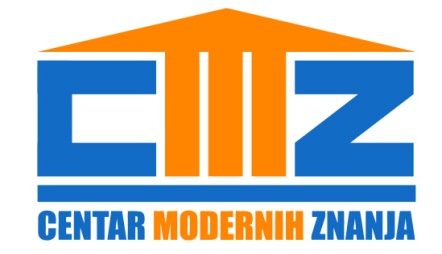 IV MEĐUNARODNA NAUČNA KONFERENCIJA“DRUŠTVENE DEVIJACIJE”TEMA KONFERENCIJEPOLOŽAJ MARGINALIZOVANIH GRUPA U DRUŠTVU-  Banja Luka, 31.05.-01.06.2019. godine -Pojam marginalizacije se odnosi na pojedince, domaćinstva i druge socijalne grupe, koje se drže na marginama društva ili se pomjeraju izvan njih, tako što se isključuju iz različitih društvenih sistema. Utoliko je pojam marginalizacije blizak pojmu socijalne isključenosti. Na osnovu rizika od socijalne isključenosti pojedinih društvenih grupa, mogu se prepoznati tipične grupe marginalizovanih. Zbog ekonomskog statusa u takvom položaju su siromašni, nezaposleni, beskućnici, domaćice, migranti. S obzirom na porodičnu strukturu, marginalizovana mogu biti jednočlana domaćinstva, jednoroditeljske porodice, djeca bez roditeljskog staranja, mnogočlane porodice. Prema identifikaciji, isključene grupe mogu biti nacionalne, etničke, rasne ili vjerske manjine, manjine usljed različite seksualne orijentаcije, ali i osobe sa alternativnim stilom života (nekonformističke i devijantne supkulture mladih). S obzirom na starosnu dob, rizične grupe su mladi od 15 do 29 godina, stare osobe i penzioneri. Počinioci krivičnih djela su, takođe, rizična skupina, kojoj pripadaju aktuelni i bivši zatvorenici, maloljetni delinkventi, žrtve zločina. Obrazovanje je kriterij na osnovu koga se među marginalizovanima nalaze osobe sa niskim stepenom obrazovanja, a zbog nepovoljnog zdravstvenog stanja tu su i osobe s posebnim potrebama, mentalno oboljeli, osobe zaražene HIV virusom i hepatitisom C, zavisnici od alkohola i psihoaktivnih supstanci, genetski i hronično oboljela lica. Specifičnu grupu čine osobe sa tjelesnim invaliditetom i mentalnim teškoćama.Marginalizacijа je posljedica diskriminacije i nemogućnosti korištenja ljudskih prava. Apsolutna uskraćenost znači odsustvo šansi ili nemogućnost pristupa određenim resursima, insititucijama ili društvenim procesima, dok relativna uskraćenost podrazumijeva smanjene šanse za uključеnje u kvalitetne usluge, resurse i razvojne procese društva. U korjenitim (strukturalnim) promjenama položaja marginalizovanih treba da učestvuju, ne samo relevantne institucije, ustanove i organizacije, nego i oni koji najviše trpe – marginalizovani. Pritom, nauka treba da razvija različite koncepcije, pristupe, metode, modele i strategije...Uviđajući da kompleksnost problema marginalizacije iziskuje multidisciplinaran pristup                                                    Centar modernih znanja organizujeIV međunarodnu naučnu konferenciju pod nazivom „Društvene devijacije“ na temuPOLOŽAJ MARGINALIZOVANIH GRUPA U DRUŠTVUCilj konferencijeCilj konferencije je da se prezentuju dosadašnja iskustva stručnjaka i naučnih radnika, efikasna rješenja, pogledi i pristupi u vezi sa temom skupa, kao i rezultati istraživanja čija praktična upotreba može unaprijediti prije svega položaj marginalizovanih grupa u društvu.Program konferencije je multidisciplinaran, te se pozivaju autori iz raznih naučnih oblasti da daju svoj doprinos  osvjetljavanju ovog društvenog problema, kao i svoje viđenje i naučne poglede kada su u pitanju marginalizovane grupe. Teme konferencijePoložaj društveno marginalizovanih grupa u XXI vijeku;Odnos društva prema marginalizovanim grupama;Marginalizacija i nauka;Siromaštvo i diskriminacija,Supkultura društveno marginalizovanih grupa;Marginalizovane grupe iz ugla prava;Modeli selekcije društveno marginalizovanih grupa;Migranti i migrantska kriza;Kulturološko etiketiranje marginalizovanih grupa;Marginalizovane grupe kroz prizmu medija;Prevencija i resocijalizacija maloljetničkog prestupništva;Žene u zatvorima;Neformalni zatvorski sistem i njegova obilježja;Marginalizacija zatvorenika u postpenalnom tretmanu;LGBT populacija i njihov položaj u savremenom društvu;Položaj žena u društvu;Marginalizacija ljudi i politika;Položaj osoba sa invaliditetom u društvu;Supkultura navijačkih grupa;Sociološki pristup marginalizovanim grupama;Prostitucija i anomija društva;Ovisnici kao marginalizovane grupe;Uloga NGO sektora u zaštiti prava marginalizovanih grupa;Položaj beskućnika u društvu;Marginalizovana djeca;Obrazovanje i socijalizacija kao element društvene isključenosti;Slobodne teme koje su indirektno vezane za temu skupa.Organizacija i održavanje konferencijeSkup će se održati u Banjoj Luci od 31.05. do 01. 06. 2019. godine u  hotelu Vidović (http://hotelvidovic.com/en/).  Za sve učesnike naučne konferencije obezbjeđen je popust na smještaj od 10% u Hotelu Vidović.Učesnici konferencije su naučni radnici i stručnjaci iz raznih naučnih oblasti koji se bave problemom društvenih devijacija i marginalizovanim grupama. Prijava za učešće na konferencijiPrijave za učešće na konferenciji kao i dostavljanje apstrakta poslati do 15.03.2019. godine. Potencijalni učesnici konferencije mogu prijaviti svoje učešće sa kompletnim radom najkasnije do 25. 04. 2019. godine. Kompletan rad  šalje se u elektronskoj formi na adresu centarmodernihznanja@gmail.com.Učesnik konferencije može prijaviti samo jedan autorski rad.  Na jednom dostavljenom radu se mogu prijaviti najviše dva autora. Posebno naglašavamo da jedan autor ne može biti na dva rada, čak ni kao koautor. Nakon prihvatanja sažetka (apstrakta) kompletni radovi dostavljaju se do 25.04.2019.godine.KotizacijaSvi učesnici konferencije plaćaju kotizaciju u iznosu 160 KM ili 80 eura. I autor i koautor plaćaju pun iznos kotizacije. U cijenu kotizacije uračunat je radni materijal, praćenje svih sekcija konferencije, ketering i osvježenje u toku pauza, turistički obilazak Banja Luke, ručak (Etno selo-muzej Ljubačke doline, www.etno-muzej.com) i svečana večera (restoran Banjalučki splav, http://banjaluckisplav.com),  posjeta etno selu Ljubačke doline, serfitikat o učešću i Zbornik sa konferencije koji će biti uručen svim učesnicima na dan održavanja konferencije. Takođe, napominjemo da je uplata kotizacije obavezna za sve, i autore i koautore.Uplata kotizacije  Centar modernih znanja, Ulica Branka Ćopića 9, Republika Srpska, BiH, žiro račun 5672412700024351 Sberbank a.d. Banja Luka. Za uplate iz inostranstva: SWIFT:DEUTDEFF IBAN: BA395672410000647532. Uplatu je potrebno izvršiti najkasnije do 25.04.2019. godine. Skeniranu uplatnicu poslati na e-mail udruženja.  U slučaju da se do toga datuma ne izvrši uplata rad neće biti uvršten u Zbornik konferencije. Takođe, oni učesnici koji zbog obaveza ne mogu prisustvovati konferenciji mogu da ne izlažu rad koji će takođe biti objavljen u Zborniku, ali uz obaveznu uplatu kotizacije.Uputstvo autorima:Redakcija konferencije će recenzirati sve prispjele radove. Radovi koji dobiju pozitivnu recenziju biće objavljeni u Zborniku radova naučne konferencije. Autor rada treba da poštuje sljedeće standarde:- 	Rad treba da bude pisan u sistemu Microsoft Word, nikako u sistemu PDF, zbog tehničkog uređenja publikacije.- 	Obim rada treba da bude do 8-10 stranica ili maksimalno 20 000 znakova.- 	Rad kucati fontom Times New Roman (TNR), veličina fonta je 11 tačaka, prored 1  poravnanje na obje strane.- 	Naslov rada pisati velikim slovima font 12 tačaka, boldirano i centrirano.- 	Ispod naslova rada napisati ime i prezime autora, naučno ili stručno zvanje, instituciju ili ustanovu u kojoj je zaposlen/a. U fusnoti napisati e-mail adresu.- 	Rad treba da ima naslov i apstrakt na jednom od jezika bivših republika SFR Jugoslavije) i na engleskom jeziku, ključne riječi, glavni tekst.  - 	Apstrakt se nalazi na početku rada, prvo na jednom od jezika bivših republika SFR Jugoslavije, a na kraju rada na engleskom jeziku (ili obrnuto ukoliko je rad na engleskom jeziku). Apstrakt treba da bude veličine jednog pasusa do 300 riječi, font TNR, 11 tačaka, italic.- 	Ključne riječi navode se iza apstrakta, može ih biti do pet, font TNR, 11, italic.- 	Glavni tekst rada treba da ima dijelove sa podnaslovima (ne bi ih trebalo numerisati). Istraživački rad treba da sadrži uvod sa isticanjem problema, primijenjenu metodu, izlaganje postignutih rezultata, diskusiju, zaključna razmatranja, literaturu.- 	Na kraju rada treba navesti popis upotrebljene literature prilikom izrade rada. Bibliografska jedinica treba da sadrži prezime i ime autora, godinu izdanja, naslov publikacije (kurzivom), mjesto izdanja, ime izdavača. Navođenje poglavlja u knjizi, članka u časopisu i web dokumenta ostvariti prema uobičajenim APA standardima.- 	Pri citiranju treba poštovati APA standarde citiranja.- 	Radovi će biti štampani u crno-bijeloj tehnici i zato su ilustracije u boji suvišne. Slike i tabele treba da budu razumljive, da imaju numeraciju i legende. - 	Rad treba biti lektorisan. - 	Radovi koji ne budu pripremani prema uputstvu neće biti prihvaćeni. Primjere apstrakta i rada za naučnu konferenciju možete pogledati na sajtu udruženja  www.centarmodernihznanja.comKontakt osoba:Prof.dr Nebojša Macanović, email: centarmodernihznanja@gmail.com, tel: +387(0)65 609 929                                                                                                  Predsjednik CMZProf.dr Nebojša Macanović